LAMPIRANLampiran 1	Kuesioner	Dengan Hormat, Saya adalah Mahasiswa Institut Bisnis Informatika Kwik Kian Gie School of Business, jurusan Administrasi Bisnis, yang sedang melakukan penelitian sebagai syarat kelulusan mengenai pengaruh inovasi produk dan citra merek terhadap keputusan pembelian Go-Jek di Jakarta Utara. Untuk itu saya mohon kesediaan Saudara/i untuk menjawab pertanyaan-pertanyaan dibawah ini sesuai dengan instruksi yang diberikan. Atas perhatiannya saya ucapkan terimakasih.Profil RespondenNama			:Jenis Kelamin		:  a. Laki-laki			b. PerempuanUsia		          	:  a. 15-22 tahun	   b. 23-24 tahun   c. 34-45 tahun   d. >45 tahunPendidikan Terakhir	:  a. SMP			d. Sarjana	   b. SMA			 e. Pasca Sarjana   c. DiplomaPekerjaan			:  a. Pelajar/Mahasiswa	e. Lainnya.......   b. Karyawan			   c. Wiraswasta   d. Ibu Rumah TanggaPetunjuk :Berilah tanda (X) pada kolom dibawah ini yang anda anggap paling sesuai untuk pilihan dibawah ini !Keterangan :1: STS	= Sangat Sidak Setuju2: TS 	= Tidak Setuju3: N	= Netral4: S	= Setuju			5: SS	= Sangat Setuju				Inovasi ProdukCitra Merek	Keputusan PembelianLampiran 2Data Pra KuesionerLampiran 3Uji Validitas Inovasi ProdukUji Validitas Citra MerekUji Validitas Keputusan PembelianLampiran 4Uji Reliabilitas Inovasi ProdukUji Reliabilitas Citra Merek Uji Reliabilitas Keputusan Pembelian Lampiran 5 Profil RespondenPresentase Responden Berdasarkan Jenis Kelamin 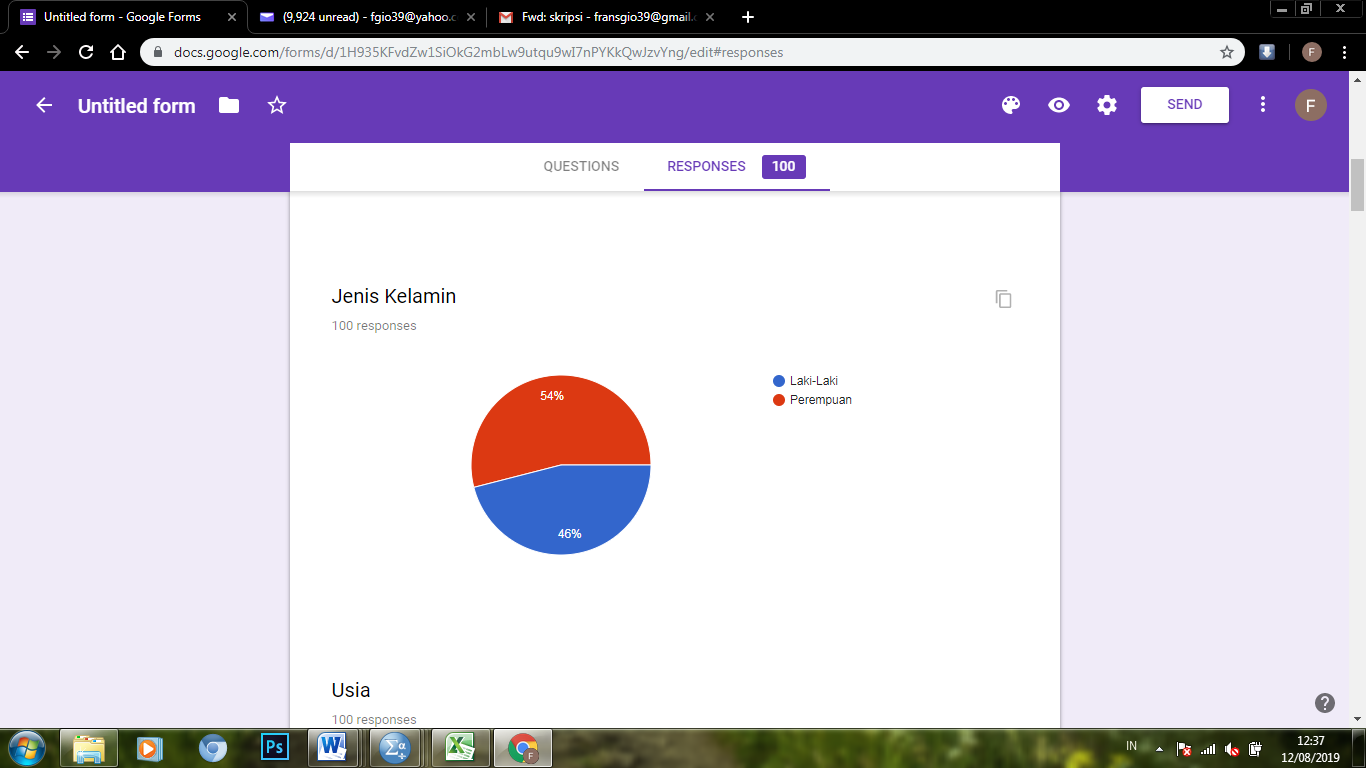 			Sumber : Output Google Docs Presentase Responden Berdasarkan Usia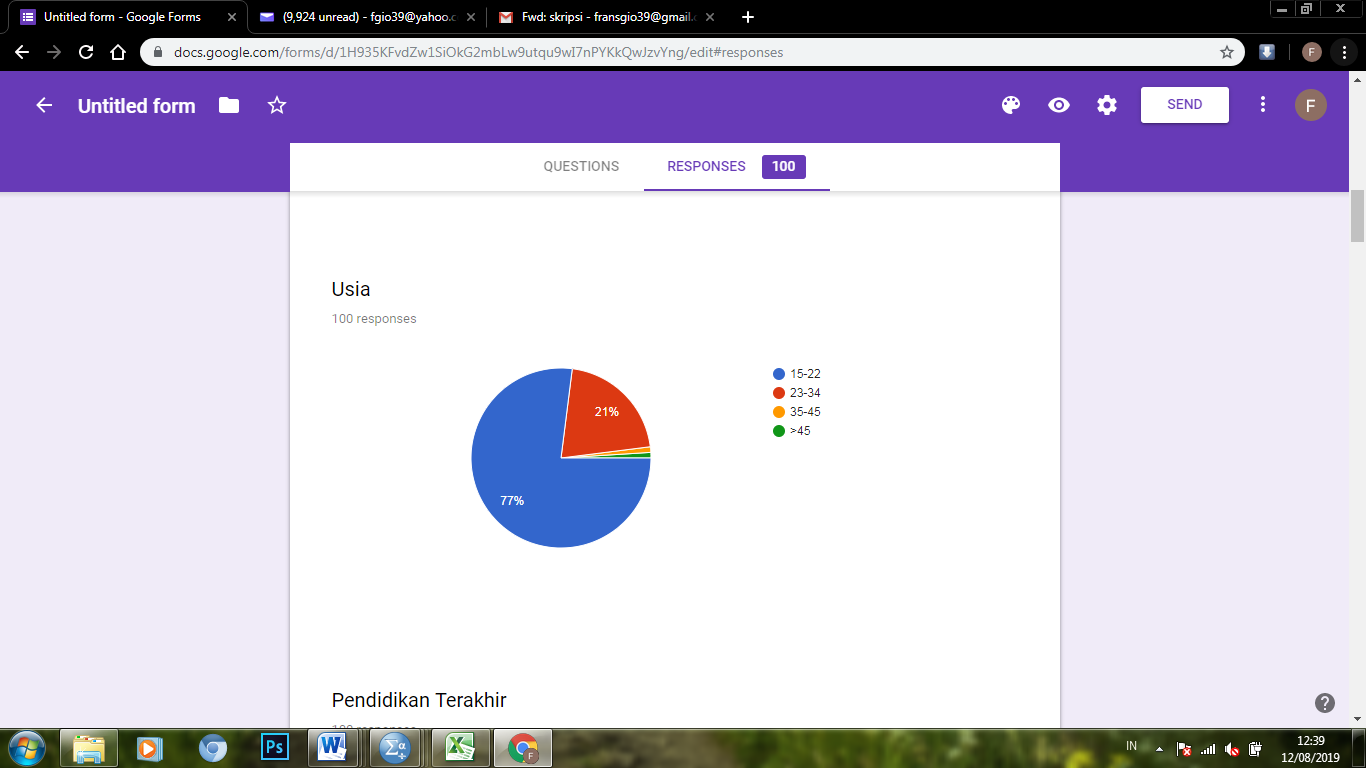 			Sumber : Output Google DocsPresentase Responden Berdasarkan Pekerjaan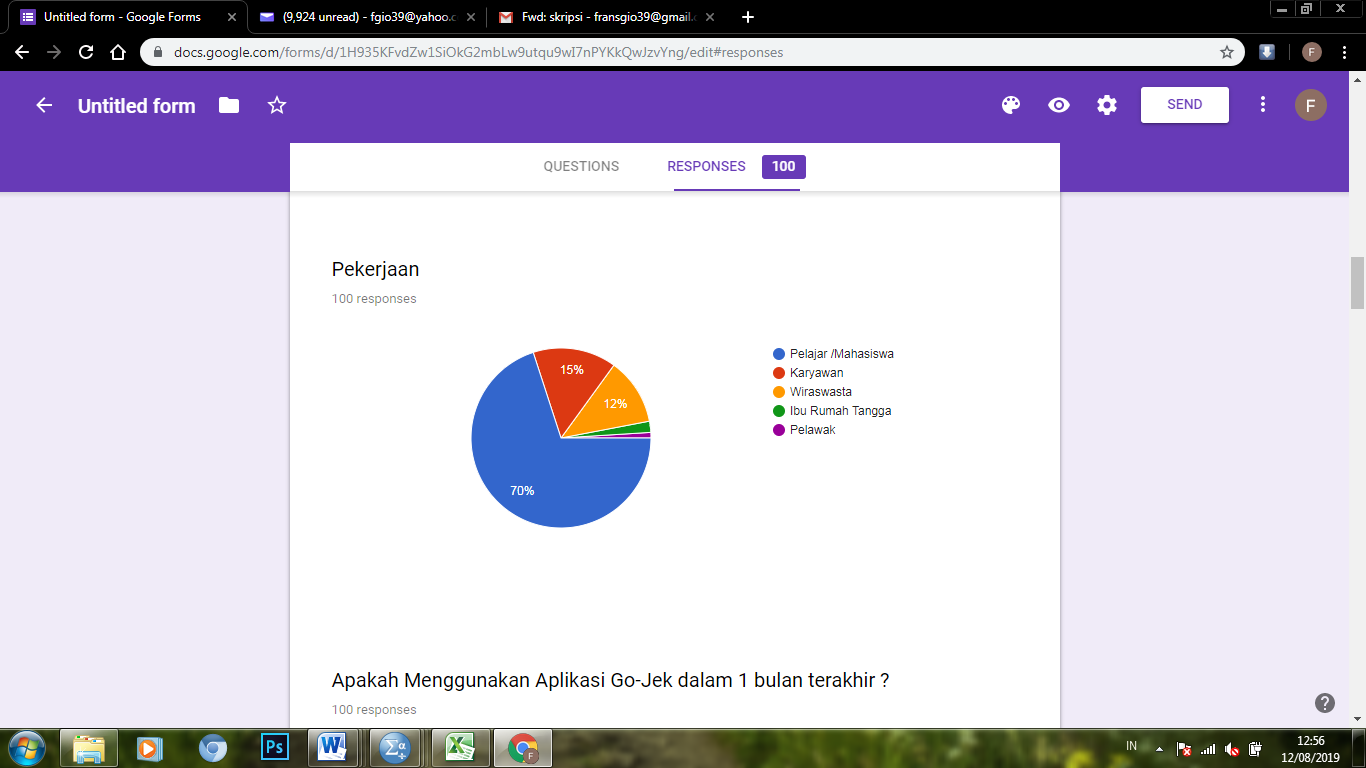 			Sumber : Output Google DocsPresentase Responden Berdasarkan Pendidikan Terakhir 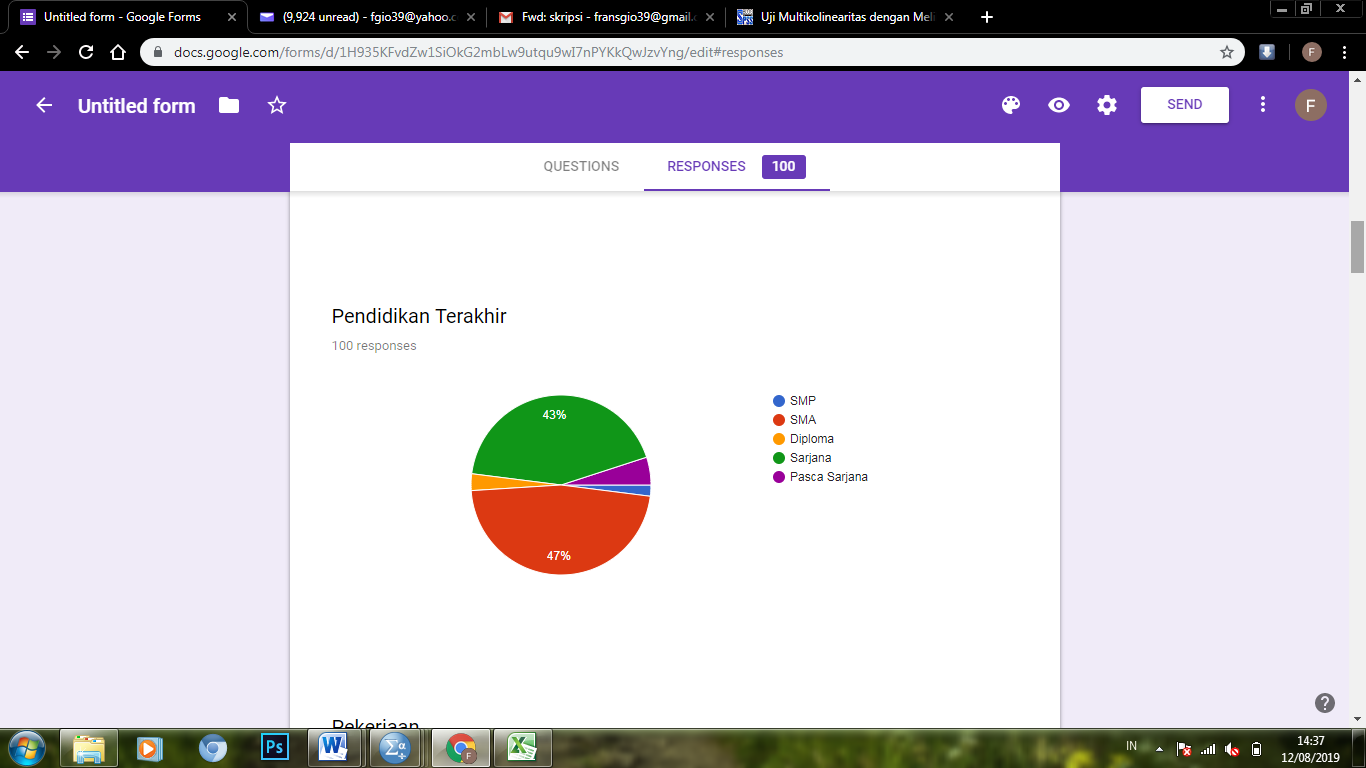 			Sumber : Output Google DocsLampiran 6Data Kuesioner RespondenLampiran 7Analisis DeskriptifSkor Rata-Rata Inovasi Produk		Sumber : Output SPSSSumber : Output SPSS		Sumber : Output SPSS		Sumber : Output SPSSSkor Rata-Rata Citra MerekSumber : Output SPSSSumber : Output SPSS		Sumber : Output SPSSSkor Rata-Rata Keputusan Pembelian			Sumber : Output SPSS			Sumber : Output SPSS			Sumber : Output SPSSMean dan Interval 95% Setiap Indikator 	Sumber : Output SPSSLampiran 8 Analisis Regresi Berganda Lampiran 9Uji Asumsi KlasikUji NormalitasUji HeterokedastisitasUji AutokorelasiUji MultikolinearitasLampiran 10Uji Keberartian Model (Uji F)Uji Koefisien Regresi (Uji T)Koefisien Determinasi (R2)No.PertanyaanSTS(1)TS(2)N(3)S(4)SS(5)1.Go-Jek merupakan produk baru diantara produk sejenis 2.Go-Jek benar-benar baru di pasar transportasi 3.Aplikasi Go-Jek tidak hanya produk transportasi 4.Aplikasi Go-Jek sangat inovatifNo.PertanyaanSTS(1)TS(2)N(3)S(4)SS(5)1.Menggunakan Go-Jek karena dikenal sebagai jasa transportasi online yang pertama di Indonesia2.Driver Gojek lebih banyak tersebar sehingga mudah didapatkan3.Merasa puas setelah menggunakan jasa Go-JekNo.PertanyaanSTS(1)TS(2)N(3)S(4)SS(5)1.Memiliki keinginan untuk menggunakan aplikasi Go-Jek2.Puas terhadap layanan dari Go-Jek3.Melakukan pembelian ulang terhadap aplikasi Go-JekInovasi ProdukInovasi ProdukInovasi ProdukInovasi ProdukCitra MerekCitra MerekCitra MerekKeputusan PembelianKeputusan PembelianKeputusan PembelianIP1IP2IP3IP4CM1CM2CM3KP1KP2KP3225555555543555544445445455445325535555511551243422254444544555555554433555555552255344444445555555522554355555455555455555555555533535543324455554554333333333354555555555555555555455544554544544423342254333334355555554555555455454155545553555555554555554545553254233443245443334332544444453355444333Item-Total StatisticsItem-Total StatisticsItem-Total StatisticsItem-Total StatisticsItem-Total StatisticsScale Mean if Item DeletedScale Variance if Item DeletedCorrected Item-Total CorrelationCronbach's Alpha if Item DeletedIP113,93331,857,585,655IP213,96671,895,640,611IP313,43332,944,414,747IP413,66672,299,550,671Item-Total StatisticsItem-Total StatisticsItem-Total StatisticsItem-Total StatisticsItem-Total StatisticsScale Mean if Item DeletedScale Variance if Item DeletedCorrected Item-Total CorrelationCronbach's Alpha if Item DeletedCM18,63332,309,731,717CM28,53332,671,775,671CM38,50003,224,569,864Item-Total StatisticsItem-Total StatisticsItem-Total StatisticsItem-Total StatisticsItem-Total StatisticsScale Mean if Item DeletedScale Variance if Item DeletedCorrected Item-Total CorrelationCronbach's Alpha if Item DeletedKP28,56672,806,708,819KP18,46672,257,825,695KP38,56672,185,673,863Reliability StatisticsReliability StatisticsCronbach's AlphaN of Items,7394Reliability StatisticsReliability StatisticsCronbach's AlphaN of Items,8263Reliability StatisticsReliability StatisticsCronbach's AlphaN of Items,8523Inovasi ProdukInovasi ProdukInovasi ProdukInovasi ProdukCitra MerekCitra MerekCitra MerekKeputusan PembelianKeputusan PembelianKeputusan PembelianIP1IP2IP3IP4CM1CM2CM3KP1 KP2KP32255555555435555444454454554453255355555115512434222544445445555555544225534444444555555552255435555545555545533535543324455554554333333333354555555554555445545445444233422543333343555555545415554555355555555455555454555325423344324544333433254444445335544433343554455554454544444324444443454555545444444454545225454455533553544453455433444445554323454555455545555523323335435555354554554555554555454445413444445555455455355344444525524555444555434435545444554445534444435535555444554445555544555554532444434432254355555445544444445454555544255444445424555554554552133523355544443535543333255554445544455555445435555333343544444332355344455235555555542541455554355455555335555454554544534454455145555435544344533554455555355344444525423343453553535555454444545555554454534544344455344434444315522333354555555555455455435545545554455555455444454444545124444444445555544443324433434325535454542554554454445344444335444444454554455434455223545535532244322543545455455554444515553555554544555455455555545IP1IP1IP1IP1IP1IP1FrequencyPercentValid PercentCumulative PercentValid1,0022,02,02,0Valid2,001111,011,013,0Valid3,002121,021,034,0Valid4,003131,031,065,0Valid5,003535,035,0100,0ValidTotal100100,0100,0IP2IP2IP2IP2IP2IP2FrequencyPercentValid PercentCumulative PercentValid1,0044,04,04,0Valid2,002121,021,025,0Valid3,002424,024,049,0Valid4,003535,035,084,0Valid5,001616,016,0100,0ValidTotal100100,0100,0IP3IP3IP3IP3IP3IP3FrequencyPercentValid PercentCumulative PercentValid2,0011,01,01,0Valid3,0011,01,02,0Valid4,001111,011,013,0Valid5,008787,087,0100,0ValidTotal100100,0100,0IP4IP4IP4IP4IP4IP4FrequencyPercentValid PercentCumulative PercentValid3,0033,03,03,0Valid4,002929,029,032,0Valid5,006868,068,0100,0ValidTotal100100,0100,0CM1CM1CM1CM1CM1CM1FrequencyPercentValid PercentCumulative PercentValid1,0044,04,04,0Valid2,0066,06,010,0Valid3,001616,016,026,0Valid4,003939,039,065,0Valid5,003535,035,0100,0ValidTotal100100,0100,0CM2CM2CM2CM2CM2CM2FrequencyPercentValid PercentCumulative PercentValid1,0011,01,01,0Valid2,0055,05,06,0Valid3,001313,013,019,0Valid4,004040,040,059,0Valid5,004141,041,0100,0ValidTotal100100,0100,0CM3CM3CM3CM3CM3CM3FrequencyPercentValid PercentCumulative PercentValid2,0022,02,02,0Valid3,001919,019,021,0Valid4,003939,039,060,0Valid5,004040,040,0100,0ValidTotal100100,0100,0KP1KP1KP1KP1KP1KP1FrequencyPercentValid PercentCumulative PercentValid2,0011,01,01,0Valid3,001212,012,013,0Valid4,003838,038,051,0Valid5,004949,049,0100,0ValidTotal100100,0100,0KP2KP2KP2KP2KP2KP2FrequencyPercentValid PercentCumulative PercentValid2,0011,01,01,0Valid3,001414,014,015,0Valid4,005454,054,069,0Valid5,003131,031,0100,0ValidTotal100100,0100,0KP3KP3KP3KP3KP3KP3FrequencyPercentValid PercentCumulative PercentValid2,0044,04,04,0Valid3,001515,015,019,0Valid4,003434,034,053,0Valid5,004747,047,0100,0ValidTotal100100,0100,0DescriptivesDescriptivesDescriptivesDescriptivesStatisticIP1MeanMean3,86IP195% Confidence Interval for MeanLower Bound3,64IP195% Confidence Interval for MeanUpper Bound4,07IP2MeanMean3,38IP295% Confidence Interval for MeanLower Bound3,16IP295% Confidence Interval for MeanUpper Bound3,59IP3MeanMean4,84IP395% Confidence Interval for MeanLower Bound4,74IP395% Confidence Interval for MeanUpper Bound4,93IP4MeanMean4,65IP495% Confidence Interval for MeanLower Bound4,54IP495% Confidence Interval for MeanUpper Bound4,75CM1MeanMean3,95CM195% Confidence Interval for MeanLower Bound3,74CM195% Confidence Interval for MeanUpper Bound4,15CM2MeanMean4,15CM295% Confidence Interval for MeanLower Bound3,97CM295% Confidence Interval for MeanUpper Bound4,32CM3MeanMean4,17CM395% Confidence Interval for MeanLower Bound4,01CM395% Confidence Interval for MeanUpper Bound4,32KP1MeanMean4,35KP195% Confidence Interval for MeanLower Bound4,2KP195% Confidence Interval for MeanUpper Bound4,49KP2MeanMean4,15KP295% Confidence Interval for MeanLower Bound4,01KP295% Confidence Interval for MeanUpper Bound4,28KP3MeanMean4,24KP395% Confidence Interval for MeanLower Bound4,07KP395% Confidence Interval for MeanUpper Bound4,4Model SummaryModel SummaryModel SummaryModel SummaryModel SummaryModelRR SquareAdjusted R SquareStd. Error of the Estimate1,504a,254,238,55101a. Predictors: (Constant), X_IP, X_CMa. Predictors: (Constant), X_IP, X_CMa. Predictors: (Constant), X_IP, X_CMa. Predictors: (Constant), X_IP, X_CMa. Predictors: (Constant), X_IP, X_CMANOVAaANOVAaANOVAaANOVAaANOVAaANOVAaANOVAaModelModelSum of SquaresdfMean SquareFSig.1Regression10,02125,01116,503,000b1Residual29,45097,3041Total39,47199a. Dependent Variable: X_KPa. Dependent Variable: X_KPa. Dependent Variable: X_KPa. Dependent Variable: X_KPa. Dependent Variable: X_KPa. Dependent Variable: X_KPa. Dependent Variable: X_KPb. Predictors: (Constant), X_IP, X_CMb. Predictors: (Constant), X_IP, X_CMb. Predictors: (Constant), X_IP, X_CMb. Predictors: (Constant), X_IP, X_CMb. Predictors: (Constant), X_IP, X_CMb. Predictors: (Constant), X_IP, X_CMb. Predictors: (Constant), X_IP, X_CMCoefficientsaCoefficientsaCoefficientsaCoefficientsaCoefficientsaCoefficientsaCoefficientsaModelModelUnstandardized CoefficientsUnstandardized CoefficientsStandardized CoefficientstSig.ModelModelBStd. ErrorBetatSig.1(Constant)2,271,4644,889,0001X_CM,425,081,4865,274,0001X_IP,057,105,050,545,587a. Dependent Variable: X_KPa. Dependent Variable: X_KPa. Dependent Variable: X_KPa. Dependent Variable: X_KPa. Dependent Variable: X_KPa. Dependent Variable: X_KPa. Dependent Variable: X_KPOne-Sample Kolmogorov-Smirnov TestOne-Sample Kolmogorov-Smirnov TestOne-Sample Kolmogorov-Smirnov TestUnstandardized ResidualNN100Normal Parametersa,bMean,0000000Normal Parametersa,bStd. Deviation,54541295Most Extreme DifferencesAbsolute,074Most Extreme DifferencesPositive,049Most Extreme DifferencesNegative-,074Test StatisticTest Statistic,074Asymp. Sig. (2-tailed)Asymp. Sig. (2-tailed),200c,da. Test distribution is Normal.a. Test distribution is Normal.a. Test distribution is Normal.b. Calculated from data.b. Calculated from data.b. Calculated from data.c. Lilliefors Significance Correction.c. Lilliefors Significance Correction.c. Lilliefors Significance Correction.d. This is a lower bound of the true significance.d. This is a lower bound of the true significance.d. This is a lower bound of the true significance.CoefficientsaCoefficientsaCoefficientsaCoefficientsaCoefficientsaCoefficientsaCoefficientsaModelModelUnstandardized CoefficientsUnstandardized CoefficientsStandardized CoefficientstSig.ModelModelBStd. ErrorBetatSig.1(Constant),822,2982,755,0071X_CM-,069,052-,140-1,329,1871X_IP-,031,068-,048-,456,649a. Dependent Variable: ABS_RESa. Dependent Variable: ABS_RESa. Dependent Variable: ABS_RESa. Dependent Variable: ABS_RESa. Dependent Variable: ABS_RESa. Dependent Variable: ABS_RESa. Dependent Variable: ABS_RESModel SummarybModel SummarybModel SummarybModel SummarybModel SummarybModel SummarybModelRR SquareAdjusted R SquareStd. Error of the EstimateDurbin-Watson1,504a,254,238,551012,034a. Predictors: (Constant), X_IP, X_CMa. Predictors: (Constant), X_IP, X_CMa. Predictors: (Constant), X_IP, X_CMa. Predictors: (Constant), X_IP, X_CMa. Predictors: (Constant), X_IP, X_CMa. Predictors: (Constant), X_IP, X_CMb. Dependent Variable: X_KPb. Dependent Variable: X_KPb. Dependent Variable: X_KPb. Dependent Variable: X_KPb. Dependent Variable: X_KPb. Dependent Variable: X_KPCoefficientsaCoefficientsaCoefficientsaCoefficientsaCoefficientsaCoefficientsaCoefficientsaCoefficientsaCoefficientsaModelModelUnstandardized CoefficientsUnstandardized CoefficientsStandardized CoefficientstSig.Collinearity StatisticsCollinearity StatisticsModelModelBStd. ErrorBetatSig.ToleranceVIF1(Constant)2,271,4644,889,0001X_CM,425,081,4865,274,000,9051,1041X_IP,057,105,050,545,587,9051,104a. Dependent Variable: X_KPa. Dependent Variable: X_KPa. Dependent Variable: X_KPa. Dependent Variable: X_KPa. Dependent Variable: X_KPa. Dependent Variable: X_KPa. Dependent Variable: X_KPa. Dependent Variable: X_KPa. Dependent Variable: X_KPANOVAaANOVAaANOVAaANOVAaANOVAaANOVAaANOVAaModelModelSum of SquaresdfMean SquareFSig.1Regression,3252,1631,297,278b1Residual12,16097,1251Total12,48699a. Dependent Variable: ABS_RESa. Dependent Variable: ABS_RESa. Dependent Variable: ABS_RESa. Dependent Variable: ABS_RESa. Dependent Variable: ABS_RESa. Dependent Variable: ABS_RESa. Dependent Variable: ABS_RESb. Predictors: (Constant), X_IP, X_CMb. Predictors: (Constant), X_IP, X_CMb. Predictors: (Constant), X_IP, X_CMb. Predictors: (Constant), X_IP, X_CMb. Predictors: (Constant), X_IP, X_CMb. Predictors: (Constant), X_IP, X_CMb. Predictors: (Constant), X_IP, X_CMCoefficientsaCoefficientsaCoefficientsaCoefficientsaCoefficientsaCoefficientsaCoefficientsaModelModelUnstandardized CoefficientsUnstandardized CoefficientsStandardized CoefficientstSig.ModelModelBStd. ErrorBetatSig.1(Constant),822,2982,755,0071X_CM-,069,052-,140-1,329,1871X_IP-,031,068-,048-,456,649a. Dependent Variable: ABS_RESa. Dependent Variable: ABS_RESa. Dependent Variable: ABS_RESa. Dependent Variable: ABS_RESa. Dependent Variable: ABS_RESa. Dependent Variable: ABS_RESa. Dependent Variable: ABS_RESModel SummaryModel SummaryModel SummaryModel SummaryModel SummaryModelRR SquareAdjusted R SquareStd. Error of the Estimate1,161a,026,006,35407a. Predictors: (Constant), X_IP, X_CMa. Predictors: (Constant), X_IP, X_CMa. Predictors: (Constant), X_IP, X_CMa. Predictors: (Constant), X_IP, X_CMa. Predictors: (Constant), X_IP, X_CM